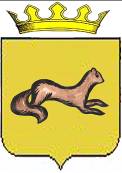 КОНТРОЛЬНО-СЧЕТНЫЙ ОРГАН____ОБОЯНСКОГО РАЙОНА КУРСКОЙ ОБЛАСТИ____306230, Курская обл., г. Обоянь, ул. Шмидта д.6, kso4616@rambler.ruЗАКЛЮЧЕНИЕ №34на проект решения Представительного Собрания Обоянского районаКурской области «Об утверждении Положения об оплате труда работников муниципального казенного учреждения «Хозяйственно-эксплуатационная служба образовательных учреждений Обоянского района»г. Обоянь                                                                                           26 июня 2018 г.Представленным проектом Решения Представительного Собрания «Обоянского района» Курской области предлагается утвердить Положение об оплате труда работников муниципального казенного учреждения «Хозяйственно-эксплуатационная служба образовательных учреждений Обоянского района»При проведении экспертизы представленного проекта Решения установлено следующее:1.1. Проект Решения разработан в соответствии с частью 2 статьи 53 Федерального Закона от 06.10.2003 года №131-ФЗ «Об общих принципах местного самоуправления в Российской Федерации», со статьей 9 Федерального закона от 29.12.2012 №273-ФЗ «Об образовании в Российской Федерации», частью 2 статьи 23 Устава муниципального района «Обоянский район» Курской области.1.2. Пункт 4 статьи 86 Бюджетного кодекса РФ устанавливает, что: «Органы местного самоуправления самостоятельно определяют размеры и условия оплаты труда депутатов, выборных должностных лиц местного самоуправления, осуществляющих свои полномочия на постоянной основе, муниципальных служащих, работников муниципальных учреждений с соблюдением требований, установленных настоящим Кодексом.».Таким образом, представленный проект соответствует положениям Бюджетного кодекса Российской Федерации.Контрольно-счетный орган Обоянского района Курской области рекомендует Представительному Собранию Обоянского района Курской области рассмотреть, предложенный проект Решения на заседании Представительного Собрания Обоянского района Курской области.Председатель Контрольно-счетного органа Обоянского района Курской области                                                 С. Н. Шеверев